;[‘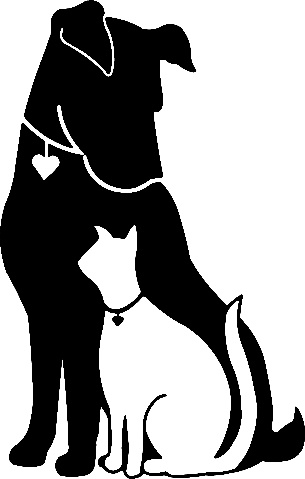 Personal InformationName: ___________________________	_______	Driver’s License No.___________________________________Address____________________________________________________________________________________City__________________________________	State________________	Zip______________________________Home Phone_____________________________	Cell______________________________Are you at least 18 years of age? (please circle one):	YES	NOFriend or Relative not living with you: Name___________________________	Phone________________________Who will be responsible for the pet’s care? ___________________________________________________________Names of Adults in Household_______________________________________________________________________Names and Ages of Children in Household______________________________________________________________Type of Housing (please circle one):	Own House	Apartment	Mobile Home	Other: ___________________Landlord Name (if applicable) ___________________________	Phone______________________________________Length of Time at Present Address____________________________________Where will the pet be kept?Day____________________________________________ Night__________________________________________Describe the pet’s play area________________________________________________________________________Length of time pet will be left alone (circle one):  I am home all day	1-4 hours	6-8 hours	8-10 hoursVeterinary HistoryCurrent Pets:Previously Owned Pets:Please list ANY and all veterinarians that you have used for your pets.Veterinarian__________________________	City_____________________	Phone________________________Veterinarian__________________________	City_____________________	Phone________________________If you have are applying for a dog/ if you have owned dogs before: Are you a first-time dog owner? (please circle one):	YES	NOIf you are a first-time dog owner, are you aware of what heartworm prevention is? (circle one):	    YES	     NO Do you use heartworm prevention for your dog(s) 12 months out of the year? (please circle one):	YES	NOIf yes, do you purchase it online or at your veterinary clinic? (please circle one):	 ONLINE	AT VET CLINICWhat brand of heartworm preventative have you used? (please circle one):			HEARTGARD	INTERCEPTOR   	   TRI-HEART	OTHER: ______________________________________Anything else we should know about you? __________________________________________________________________________________________________Signature___________________________________________		Date________________________________Type of PetName of PetAgeSex (M/F)Spayed/Neutered(Y/N)Kept In/OutHow Long OwnedType of PetName of PetAgeSex (M/F)Spayed/Neutered(Y/N)Kept In/OutHow Long Owned